Инструкция для участников школьного этапа ВОШ по информатике.12 октября 2017 года, начало в 12-00.Для вход на олимпиаду пройдите по данной ссылке:https://official.contest.yandex.ru/contest/5260 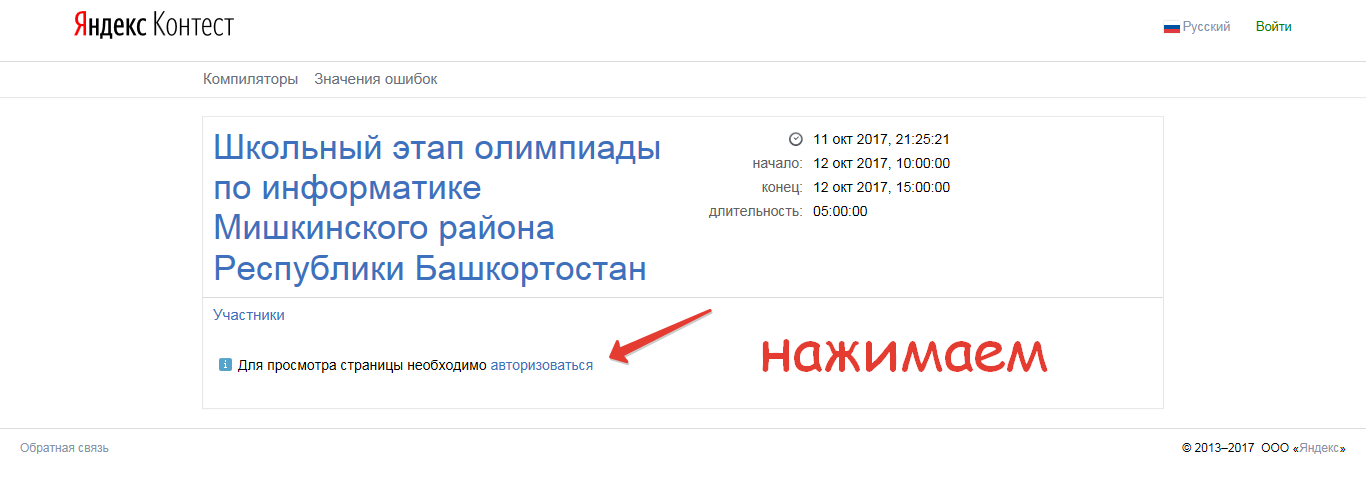 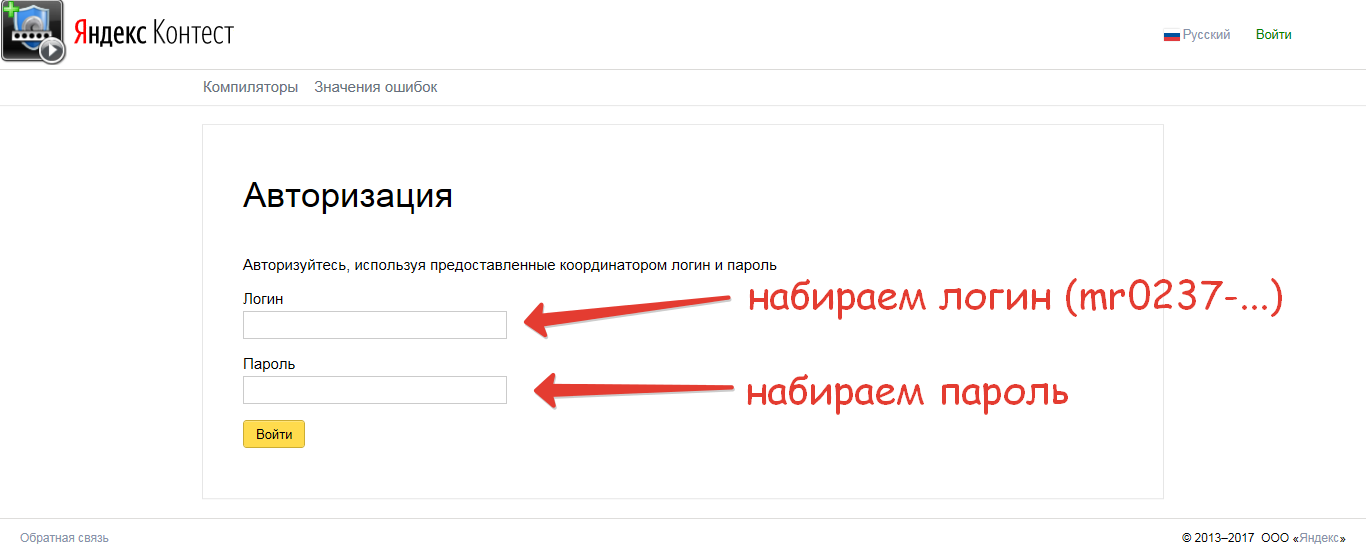 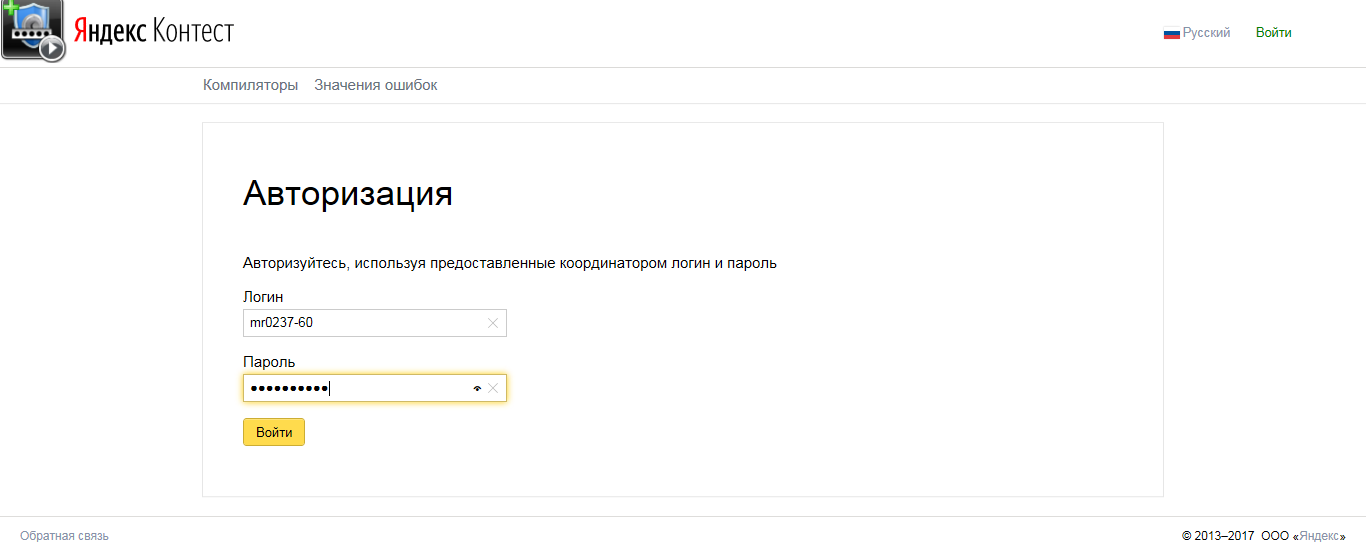 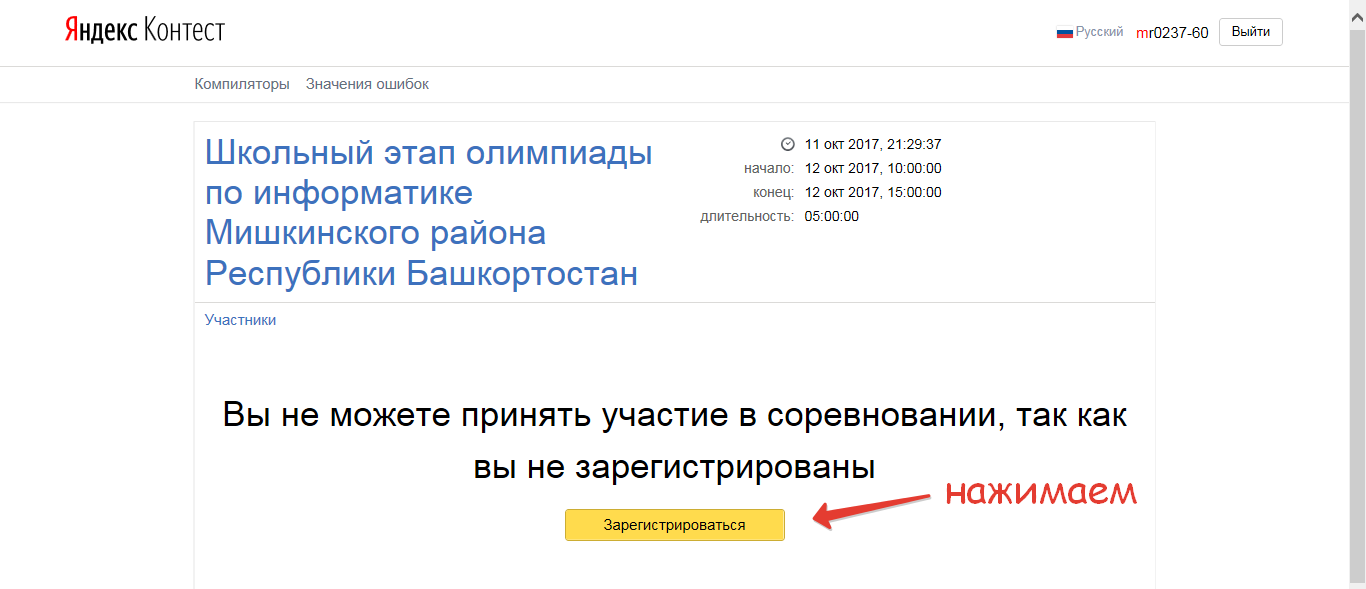 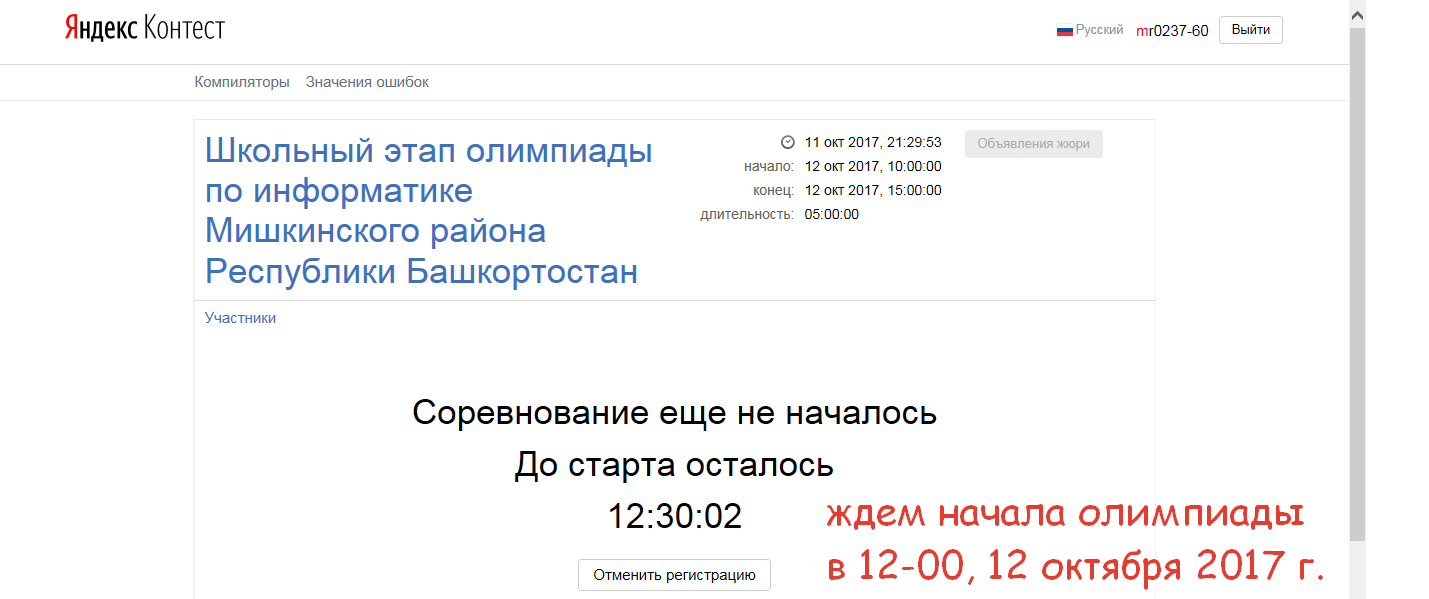 